六安市卫生健康委员会 关于开展创建国家卫生城市工作摸底暨病媒生物防制工作专项督查的通知金安区、裕安区、叶集区及市经开区创卫办：为掌握我市创建国家卫生城市工作进展情况，摸清创卫工作存在的问题，深入推进病媒生物防治工作，根据《六安市创建国家卫生城市工作方案》、《关于全面开展病媒生物防制工作的通知》文件精神及领导要求，决定近期在全市范围内开展创卫工作摸底调查暨病媒生物防制工作专项督查，现将有关问题通知下：一、时间及督查范围本次督查从3月12日开始至3月15日结束（周二至周五）；督查范围包括金安区、裕安区、叶集区、开发区，市区各机关企事业单位等。二、督查组组成及督查方式督查组由市创卫办工作人员、国家卫生县城省级卫生创建专家（金寨县2人、舒城县1人、霍山县1人）、四区创卫办负责同志组成。本次督查共分3个督查组，以走访形式分别到道路、小区、农贸市场、小餐饮店、宾馆酒店、“五小”行业、机关企事业单位等开展创卫摸底调查。三、主要任务（一）摸清创卫工作中存在问题。每个督查组分别对道路、小区、小餐饮店、宾馆酒店各抽10个，“五小”行业、机关企事业单位各抽20个，对建成区农贸市场全覆盖督查，以走访形式开展摸底检查，梳理各地在创卫工作中存在的问题，具体内容见附件。（二）掌握病媒生物防制工作进展情况。督查组对各地病媒生物防制工作进展情况及存在的问题进行现场督查。各督查组在对小区、道路、“五小”行业等的抽查时尽量全方位覆盖抽查（东南西北中全覆盖），督查中发现的问题及时记录，并形成问题材料于3月18日前报市创卫办。四、相关要求（一）认清形势，增强创建工作的紧迫感与责任感。创卫工作时间短，任务重，各区创卫办要高度重视，充分发挥组织协调和指导作用，为领导当好参谋。（二）认真分解，明确目标，强化责任。四区创卫办要自我加压，不等不靠，开展自查，并制定切实可行的整改方案落实整改任务。（三）加强督促检查，抓好整改落实。对存在的重、难点问题，要及时抓好整改。市创卫指挥部办公室将组织人员对整改情况进行现场查看。四区要建立创卫督查机制，发现不符合标准的、群众不满意的问题，要在最快的时间内予以解决处理，保证工作落实。附件：国家卫生城市创建工作督查表联系人：沈恒，电话：3379594，邮箱：lascwb2018@163.com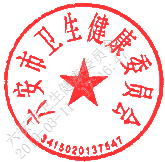 2019年3月11日